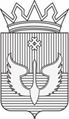 РАСПОРЯЖЕНИЕАдминистрации Юсьвинского муниципального округаПермского края 22.04.2024		                                                                            	№ 202/1-рВо исполнение статьи 47 Федерального закона от 31.07.2020 № 248-ФЗ «О государственном контроле (надзоре) и муниципальном контроле в Российской Федерации», п. 2.7. Положения о муниципальном жилищном контролена территории Юсьвинского муниципального округа Пермского края, утвержденного Решением Думы Юсьвинского муниципального округа Пермского края от 23.09.2021 №347, протокола публичных слушаний от 18.04.2024:1. Утвердить прилагаемый доклад, о правоприменительной практике при осуществлении муниципального жилищного контроля на территории Юсьвинского муниципального округа Пермского края за 2023 год (прилагается).2. Отделу муниципального контроля администрации Юсьвинского муниципального округа Пермского края обеспечить размещение настоящего распоряжения в газете «Юсьвинские вести» и на официальном сайте муниципального образования Юсьвинский муниципальный округ Пермского края в информационно – телекоммуникационной сети «Интернет».Контроль за исполнением настоящего распоряжения оставляю за собой.Глава муниципального округа -глава администрации Юсьвинскогомуниципального округа Пермского края                                        Н.Г. НикулинУТВЕРЖДЕН:распоряжением администрацииЮсьвинского муниципального округа Пермского края от 22.04.2024 № 202/1-рДоклад о правоприменительной практике при осуществлениимуниципального жилищного контроля на территории Юсьвинского муниципального округа Пермского краяза 2023 годРаздел 1. Состояние нормативно-правового регулирования.Доклад об осуществлении муниципального жилищного контроля администрацией Юсьвинского муниципального округа Пермского края за 2023 год подготовлен в соответствии статьи 47 Федерального закона от 31.07.2020      № 248-ФЗ «О государственном контроле (надзоре) и муниципальном контроле» (далее - Закон № 248-ФЗ).Муниципальный жилищный контроль на территории Юсьвинского муниципального округа Пермского края в 2023 году осуществлялся в соответствии с Законом № 248-ФЗ «О государственном (надзоре) и муниципальном контроле в Российской Федерации», Положением о муниципальном жилищном контроле на территории Юсьвинского муниципального округа Пермского края, утвержденным Решением Думы Юсьвинского муниципального округа от 23.09.2021 № 347.Перечень нормативных правовых актов, содержащих обязательные требования:- Жилищный кодекс Российской Федерации от 29.12. 2004 № 188-ФЗ,- Гражданский кодекс Российской Федерации (часть первая) от 30.11.1994 № 51-ФЗ,- Кодекс Российской Федерации об административных правонарушениях от 30.12.2001 № 195-ФЗ,- Постановление Правительства Российской Федерации от 28.01.2006 № 47 «Об утверждении Положения о признании помещения жилым помещением, жилого помещения непригодным для проживания и многоквартирного дома аварийным и подлежащим сносу или реконструкции»,- Постановление Госстроя Российской Федерации от 27.09.2003 № 170 «Об утверждении Правил и норм технической эксплуатации жилищного фонда»,- Cанитарно – эпидемиологические правила и нормативы 2.1.2.2645.10 «Санитарно - эпидемиологические требования к условиям проживания в жилых зданиях и помещениях», утвержденные Главным государственным врачом Российской Федерации от 10.06.2010 № 64,- Постановление Правительства РФ от 13.08.2006 № 491 «Об утверждении Правил содержания общего имущества в многоквартирном доме и правил изменения размера платы за содержание жилого помещения в случае оказания услуг и выполнения работ по управлению, содержанию и ремонту общего имущества в многоквартирном доме ненадлежащего качества и (или) с перерывами, превышающими установленную продолжительность»,- Постановление Правительства РФ от 03.04.2013 № 290 «О минимальном перечне услуг и работ, необходимых для обеспечения надлежащего содержания общего имущества в многоквартирном доме, и порядке их оказания и выполнения»,- Постановление Правительства РФ от 14.05.2013 № 410 «О мерах по обеспечению безопасности при использовании и содержании внутридомового и внутриквартирного газового оборудования»,- Постановление Правительства РФ от 10.03.2022 № 336 «Об особенностях организации и осуществления государственного контроля (надзора), муниципального контроля»,                  - Приказ Минрегиона РФ от 26.06.2009 № 239 «Об утверждении Порядка содержания и ремонта внутридомового газового оборудования в Российской Федерации»,- Приказ Министерства строительства и жилищно – коммунального хозяйства Российской Федерации от 26.10.2015 №761/пр «Об утверждении формы акта приемки оказанных услуг и (или) выполненных работ по содержанию и текущему ремонту общего имущества в многоквартирном доме»,- Постановление Правительства РФ от 15.05.2013 № 416 «О порядке осуществления деятельности по управлению многоквартирными домами»,- Постановление Правительства РФ от 06.02.2006 № 75 «О порядке проведения органом местного самоуправления открытого конкурса по отбору управляющей организации для управления многоквартирным домом»,- Постановление Правительства РФ от 06.05.2011 № 354 «О предоставлении коммунальных услуг собственникам и пользователям помещений в многоквартирных домах и жилых домов»,- Постановление Правительства РФ от 21.07.2008 №549 «О порядке поставки газа для обеспечения коммунально-бытовых нужд граждан»,- Постановление Правительства РФ от 14.02.2012 № 124 «О правилах, обязательных при заключении договоров снабжения коммунальными ресурсами»,- Постановление Правительства РФ от 14.11.2014 №1190 «О Правилах определения размера платы за коммунальные услуги, вносимой нанимателями жилых помещений в общежитиях, входящих в жилищный фонд организаций, осуществляющих образовательную деятельность, по договорам найма жилого помещения в общежитии»,- Постановление Правительства РФ от 23.05.2006 № 306 «Об утверждении Правил установления и определения нормативов потребления коммунальных услуг и нормативов потребления коммунальных ресурсов в целях содержания общего имущества в многоквартирном доме»,- Федеральный закон от 23.11.2009 № 261-ФЗ «Об энергосбережении и о повышении энергетической эффективности и о внесении изменений в отдельные законодательные акты Российской Федерации»,- Федеральный закон от 26.06.2008 № 102-ФЗ «Об обеспечении единства измерений»,- Приказ Министерство строительства и жилищно – коммунального хозяйства Российской Федерации от 06.06.2016 №399/пр «Об утверждении Правил определения класса энергетической эффективности многоквартирных домов»,- Приказ Министерства энергетики Российской Федерации от 07.04.2010 № 149 «Об утверждении порядка заключения и существенных условий договора, регулирующего условия установки, замены и (или) эксплуатации приборов учета используемых энергетических ресурсов».Раздел 2. Организация муниципального жилищного контроля.Муниципальный жилищный контроль в 2023 году осуществлялся уполномоченным органом в форме проведения профилактических мероприятий, утвержденных Положением о муниципальном жилищном контроле на территории Юсьвинского муниципального округа Пермского края, направленных на соблюдение обязательных требований, установленных в соответствии с жилищным законодательством, юридическими лицами, индивидуальными предпринимателями и гражданами.Нормативно-правовые акты, регламентирующие порядок организации и осуществления муниципального жилищного контроля на территории Юсьвинского муниципального округа Пермского края:- Решение Думы Юсьвинского муниципального округа Пермского края № 347 от 23.09.2021 «Об утверждении Положения о муниципальном жилищном контроле на территории Юсьвинского муниципального округа Пермского края»,- Постановление администрации Юсьвинского муниципального округа Пермского края от 06.12.2022 № 727/2 «Об утверждении Программы профилактики рисков причинения вреда (ущерба) охраняемым законом ценностям по муниципальному жилищному контролю на территории Юсьвинского муниципального округа Пермского края на 2023 год»,- Решение Думы Юсьвинского муниципального округа Пермского края от 22.02.2022 № 390 «Об утверждении показателей результативности и эффективности деятельности муниципального жилищного контроля на территории Юсьвинского муниципального округа Пермского края»,- Постановление администрации Юсьвинского муниципального округа Пермского края от 01.03.2022 № 110/4 «Об утверждении Формы проверочного листа, применяемого при осуществлении муниципального жилищного контроля на территории Юсьвинского муниципального округа Пермского края»,- Решение Думы Юсьвинского муниципального округа Пермского края от 24.03.2022 № 398 «О внесении изменений в Положение о муниципальном жилищном контроле на территории Юсьвинского муниципального округа Пермского края»;- Решение Думы Юсьвинского муниципального округа Пермского края от 27.07.2023 №  535 «О внесении изменений в Положение о муниципальном жилищном контроле на территории Юсьвинского муниципального округа Пермского края»;- Решение Думы Юсьвинского муниципального округа Пермского края от 26.10.2023 № 556 «О внесении изменений в Положение о муниципальном жилищном контроле на территории Юсьвинского муниципального округа Пермского края».Перечни актов, содержащих обязательные требования, соблюдение которых оценивается при проведении мероприятий по контролю (надзору), отнесенных к компетенции Администрации опубликованы на официальном сайте Администрации Юсьвинского муниципального округа Пермского края по адресу: https://www.admuswa.ru/regulatory/munitsipalnyy-kontrol/.Раздел 3. Финансовое и кадровое обеспечение муниципального жилищного контроля.Финансовые затраты по исполнению функций по осуществлению муниципального жилищного контроля в 2023 году отсутствовали, в связи с тем, что проведение контрольных мероприятий по осуществлению муниципального жилищного контроля на территории Юсьвинского муниципального округа Пермского края не предусмотрено. Проведение профилактических мероприятий в рамках осуществления муниципального жилищного контроля финансовые затраты не влекут финансовых обязательств.Штатная численность сотрудников уполномоченного органа, осуществляющих функции муниципального жилищного контроля, в соответствии с утвержденными Положением составляла 3 человека.Эксперты и представители экспертных организаций, к проведению мероприятий по контролю не привлекались.Раздел 4. Проведение муниципального жилищного контроля.Предметом муниципального жилищного контроля является соблюдение юридическими лицами, индивидуальными предпринимателями и гражданами (далее – контролируемые лица) обязательных требований, установленных жилищным законодательством, законодательством об энергосбережении и о повышении энергетической эффективности в отношении муниципального жилищного фонда:1) требований к использованию и сохранности муниципального жилищного фонда, в том числе требований к жилым помещениям, их использованию и содержанию, использованию и содержанию общего имущества собственников помещений в многоквартирных домах, порядку осуществления перевода жилого помещения в нежилое помещение и нежилого помещения в жилое в многоквартирном доме, порядку осуществления перепланировки и (или) переустройства помещений в многоквартирном доме;2) требований к формированию фондов капитального ремонта;3) требований к созданию и деятельности юридических лиц, индивидуальных предпринимателей, осуществляющих управление многоквартирными домами, оказывающих услуги и (или) выполняющих работы по содержанию и ремонту общего имущества в многоквартирных домах;4) требований к предоставлению коммунальных услуг собственникам и пользователям помещений в многоквартирных домах и жилых домов;5) правил изменения размера платы за содержание жилого помещения в случае оказания услуг и выполнения работ по управлению, содержанию и ремонту общего имущества в многоквартирном доме ненадлежащего качества и (или) с перерывами, превышающими установленную продолжительность;6) правил содержания общего имущества в многоквартирном доме и правил изменения размера платы за содержание жилого помещения;7) правил предоставления, приостановки и ограничения предоставления коммунальных услуг собственникам и пользователям помещений в многоквартирных домах и жилых домов;8) требований энергетической эффективности и оснащенности помещений многоквартирных домов и жилых домов приборами учета используемых энергетических ресурсов;9) требований к порядку размещения ресурсоснабжающими организациями, лицами, осуществляющими деятельность по управлению многоквартирными домами, информации в системе;10) требований к обеспечению доступности для инвалидов помещений в многоквартирных домах;11) требований к предоставлению жилых помещений в наемных домах социального использования;12) требований к безопасной эксплуатации и техническому обслуживанию внутридомового и (или) внутриквартирного газового оборудования, а также требований к содержанию относящихся к общему имуществу в многоквартирном доме вентиляционных и дымовых каналов.Объектами муниципального жилищного контроля являются:1) деятельность, действия (бездействие) контролируемых лиц, в рамках которых должны соблюдаться обязательные требования, в том числе предъявляемые к контролируемым лицам, осуществляющим деятельность, действия (бездействие), указанные в подпунктах 1 – 12 пункта 1.2 Положения о муниципальном жилищном контроле на территории Юсьвинского муниципального округа Пермского края, утвержденное решением Думы Юсьвинского муниципального округа Пермского края от 23.09.2021 № 347 (далее по тексту - Положение);2) результаты деятельности контролируемых лиц, в том числе продукция (товары), работы и услуги, к которым предъявляются обязательные требования, указанные в подпунктах 1 – 12 пункта 1.2 Положения;3) жилые помещения муниципального жилищного фонда, общее имущество в многоквартирных домах, в которых есть жилые помещения муниципального жилищного фонда, и другие объекты, к которым предъявляются обязательные требования, указанные в подпунктах 1 – 12 пункта 1.2  Положения.Муниципальный контроль осуществляется в отношении граждан, в том числе осуществляющих деятельность в качестве индивидуальных предпринимателей, организаций, в том числе коммерческих и некоммерческих организаций любых форм собственности и организационно-правовых форм (далее - контролируемые лица).В соответствии с Постановлением Правительства Российской Федерации от 10.03.2022 № 336 «Об особенностях организации и проведения государственного контроля (надзора), муниципального контроля» в 2023 году плановые и внеплановые проверки не проводились.Профилактическое сопровождение контролируемых лиц в текущем периоде направлено на предупреждения нарушений юридическими лицами и индивидуальными предпринимателями, гражданами обязательных требований, устранение причин, факторов и условий, способствующих нарушениям обязательных требований.В исполнении проведения профилактических мероприятий, направленных на соблюдение требований, установленных муниципальными правовыми актами, при осуществлении муниципального жилищного контроля в 2023 году осуществлялись следующие мероприятия:1) размещение на официальном сайте Юсьвинского муниципального округа Пермского края в сети «Интернет» перечней нормативных правовых актов, содержащих обязательные требования, оценка соблюдения которых является предметом муниципального контроля;2) осуществление информирования контролируемых лиц по вопросам соблюдения обязательных требований с использованием средств телефонной связи при подготовке ответов на письменные обращения;3) информирование контролируемых лиц по вопросам соблюдения обязательных требований в сфере жилищного законодательства в отношении муниципального жилищного фонда.Сведения, характеризующие в отчетный период работу по осуществлению муниципального жилищного контроля на территории Юсьвинского муниципального округа Пермского края, в том числе в динамике (по полугодиям):количество проверок по плану - 0;выявлено нарушений - 0;общее количество проверенных субъектов - 0;количество субъектов, в деятельности которых выявлены нарушения - 0;Протоколы об административных правонарушениях не составлялись.Предписания об устранении выявленных нарушений не выносились.Случаев возникновения угрозы причинения вреда жизни, здоровью граждан, вреда животным, растениям, окружающей среде, объектам культурного наследия (памятникам истории и культуры) народов Российской Федерации, имуществу физических и юридических лиц, безопасности государства, а также чрезвычайных ситуаций природного и техногенного характера, в отношении которых осуществлялись мероприятия по муниципальному жилищному контролю в 2023 году не выявлено.Раздел 5. Действия уполномоченного органа по пресечению нарушений обязательных требований и (или) устранению последствий таких нарушений.По результатам проведения профилактических мероприятий в 2023 году нарушений обязательных требований, установленных в соответствии с жилищным законодательством, юридическими лицами, индивидуальными предпринимателями и гражданами, выявлено не было.Раздел 6. Выводы и предложения по результатам муниципального контроля.С учетом актуальных требований законодательства в сфере контрольной деятельности в части ее цифровизации в 2023 году осуществлялось внесение предусмотренных сведений в информационные системы, созданные в целях реализации положений Закона № 248-ФЗ:ЕРВК (единый реестр видов контроля);ЕРКНМ (единый реестр контрольно-надзорных мероприятий);monitoring.ar.gov.ru (совершенствование государственного управления).Для достижения эффективности результатов муниципального жилищного контроля необходимо проведение следующих мероприятий:- участие в проведении практических семинаров и «Круглых столов» по вопросам осуществления муниципального жилищного контроля;- активизация работы на сайте Юсьвинского муниципального округа Пермского края по вопросам защиты прав населения в сфере содержания жилищного фонда;- для правильного применения на практике положений действующего федерального законодательства в области осуществления муниципального жилищного контроля необходимо направлять инспекторов на курсы повышения квалификации;- повышать взаимодействие с органами государственного жилищного контроля, органами прокуратуры и иными органами и должностными лицами, чья деятельность связана с реализацией функций в области муниципального жилищного контроля;- проводить текущие, сезонные и внеочередные осмотры объектов жилищного фонда.Об утверждении доклада, содержащего результаты обобщения правоприменительной практики по осуществлению муниципального жилищного контроля на территории Юсьвинского муниципального округа Пермского края за 2023 год